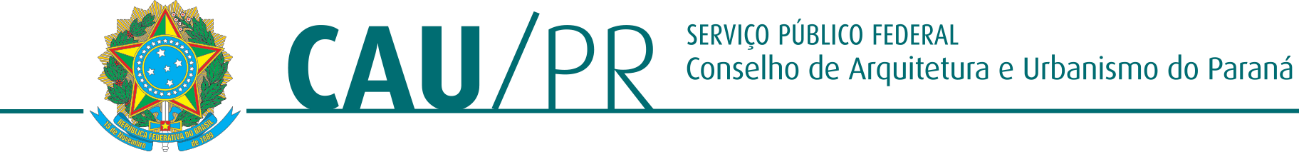 A COMISSÃO DE PLANEJAMENTO E FINANÇAS (CPFi-CAU/PR), reunida ordinariamente no dia 24 de maio de 2021 (segunda-feira) de modo virtual através da plataforma Zoom; no uso das competências que lhe confere o art. 103, incisos I à XV do Regimento Interno CAU/PR (DPOPR nº 0116/03/2020), após análise do assunto em epígrafe, eConsiderando o disposto no art. 4º da Resolução nº 193/2020 do CAU/PR, a qual determina os procedimentos para a aplicabilidade de Isenção de Anuidade por Doença GraveConsiderando que a documentação apresentada está de acordo com o previsto na referida normativa;Considerando os devidos esclarecimentos e informações prestados na presente reunião pelos colaboradores pertencentes ao Setor;DELIBERA:Pelo deferimento da solicitação de “Isenção da Anuidade Exercício 2021” apresentada pelo Protocolo 1283016/2021Por encaminhar esta deliberação à Presidência para ciência com 02 (dois) votos favoráveis dos Conselheiros Idevall dos Santos Filho e Jeancarlo Versetti.Curitiba, 24 de maio de 2021AU IDEVALL DOS SANTOS FILHOCoordenador-Titular CPFi-CAU/PRAU JEANCARLO VERSETTIConselheiro-Titular CPFi-CAU/PRConselho de Arquitetura e Urbanismo do Paraná.Sede Av. Nossa Senhora da Luz, 2.530, CEP 80045-360 – Curitiba-PR. Fone: 41 3218-0200 - Cascavel: Rua Manoel Ribas, 2.720, CEP 85810-170 - Fone: 45 3229-6546 | Londrina: Rua Paranaguá, 300, Sala 5, CEP 86020-030 - Fone: 43 3039-0035 | Maringá: Av. Nóbrega, 968, Sala 3, CEP 87014-180 - Fone: 44 3262-5439 | Pato Branco: Rua Itabira, 1.804, CEP 85504-430 - Fone: 46 3025-2622PROCESSOCPFI-CAU/PRINTERESSADOPLENÁRIO DO CAU/PRASSUNTOSOLICITAÇÃO DE ISENÇÃO DOENÇA GRAVE - DCADELIBERAÇÃO Nº 011/2021 CPFi-CAU/PRDELIBERAÇÃO Nº 011/2021 CPFi-CAU/PR